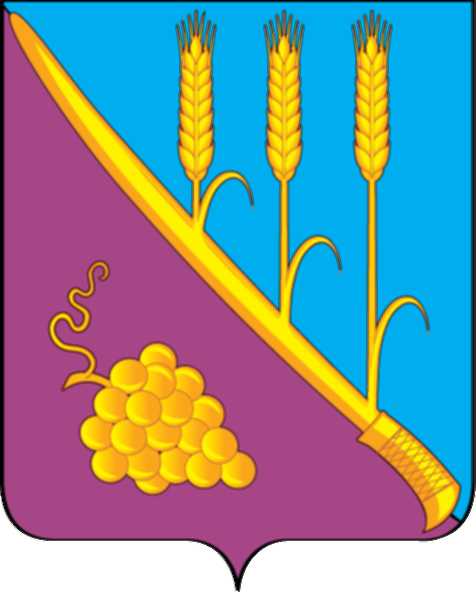 СОВЕТ СТАРОТИТАРОВСКОГО СЕЛЬСКОГО ПОСЕЛЕНИЯТЕМРЮКСКОГО РАЙОНАР Е Ш Е Н И Е  № _____       ________сессия                                                                        IV  созыва     «____» _______ 2022 года                                                ст. СтаротитаровскаяОб утверждении прейскуранта цен на платные услуги муниципальной сельскохозяйственной розничной периодической ярмарки на территории Старотитаровского сельского поселения Темрюкского района муниципального бюджетного учреждения «Организация системы благоустройства» Старотитаровского сельского поселения Темрюкского района      В соответствии с  Федеральным  законом от 06 октября 2003  года № 131-ФЗ «Об общих принципах организации местного самоуправления в Российской Федерации», Федеральным законом от 28 декабря 2009 года № 381-ФЗ «Об основах регулирования торговой деятельности в Российской Федерации», Федеральным законом от 8 мая 2010 года №83-ФЗ «О внесении изменений в отдельные законодательные акты Российской Федерации по совершенствованию правового положения государственных (муниципальных) учреждений», законом Краснодарского края от 1 марта 2011 года № 2195-КЗ «Об организации деятельности розничных рынков, ярмарок и агропромышленных выставок-ярмарок на территории Краснодарского края», постановлением администрации муниципального образования Темрюкский район от 9 июля 2021 года № 946 «Об утверждении порядка организации и проведения ярмарок на территории муниципального образования Темрюкский район», Уставом  муниципального бюджетного учреждения «Организация системы благоустройства» Старотитаровского сельского поселения Темрюкского района,  Совет Старотитаровского сельского поселения Темрюкского района РЕШИЛ:          1. Утвердить прейскурант цен на платные услуги муниципальной сельскохозяйственной розничной периодической ярмарки на территории Старотитаровского сельского поселения Темрюкского района муниципального бюджетного учреждения «Организация системы благоустройства» Старотитаровского сельского поселения Темрюкского района (приложение).2. Официально опубликовать настоящее решение в периодическом печатном издании газете «Станичная газета» и официально опубликовать (разместить) на официальном сайте муниципального образования Темрюкский район в информационно-телекоммуникационной сети «Интернет», на официальном сайте Старотитаровского сельского поселения Темрюкского района.3. Контроль за выполнением настоящего решения возложить на финансовый отдел администрации Старотитаровского сельского поселения Темрюкского района (Лобыцина) и  постоянную комиссию Совета Старотитаровского сельского поселения Темрюкского района по вопросам  экономики, бюджета, финансов, налогов и распоряжению муниципальной собственностью (Красницкая).         4. Решение «Об утверждении прейскуранта цен на платные услуги муниципальной сельскохозяйственной розничной периодической ярмарки на территории Старотитаровского сельского поселения Темрюкского района муниципального бюджетного учреждения «Организация системы благоустройства» Старотитаровского сельского поселения Темрюкского района» вступает в силу  после его официального опубликования.ПРИЛОЖЕНИЕ к решению________ сессии СоветаСтаротитаровского сельского поселенияТемрюкского района IV созываот __________ №_______ПРЕЙСКУРАНТцен на платные услуги муниципальной сельскохозяйственной розничной периодической ярмарки на территории Старотитаровского сельского поселения Темрюкского района муниципального бюджетного учреждения «Организация системы благоустройства» Старотитаровского сельского поселения Темрюкского района муниципального бюджетного учреждения «Организация системы благоустройства» Старотитаровского сельского поселения Темрюкского районаНачальник финансового отдела администрацииСтаротитаровского сельского поселенияТемрюкского района                                                                     А.Ю.ЛобыцинаГлава Старотитаровского сельскогопоселения Темрюкского района                                __________________А.Г.Титаренко«____» ______________ 2022 годаПредседатель Совета Старотитаровского сельского поселения Темрюкского района_______________И.А.Петренко«___» _______________ 2022 года№ п/пНаименование услугСтоимость услуг,(руб.)1Обслуживание одного торгового места  х  (при размещении торгового места на ярмарке более, чем на  , оплата производится за каждый последующий метр соответственно)150,02Стоянка автотранспорта на территории ярмарки (с целью купли-продажи)Стоянка автотранспорта на территории ярмарки (с целью купли-продажи)2.1Легковой автомобиль150,02.2Легковой транспорт с прицепом200,02.3Микроавтобусы и грузовые автомобили от 1 т. -5 т.250,02.4Микроавтобусы и грузовые автомобили от 1 т. -5. т с прицепом300,02.5Грузовые автомобили свыше 5 т.400,02.6Грузовые автомобили свыше 5 т. с прицепом500,02.7Грузовые автомобили свыше 10 т.1000,0Стоимость услуги включает в себя въезд и стоянку транспортного средства на территории ярмарки.При стоянке транспортного средства на территории ярмарки более 12 часов, оплата производится за последующие нахождение транспортного средства на территории ярмарки согласно действующего тарифа.Стоимость услуги включает в себя въезд и стоянку транспортного средства на территории ярмарки.При стоянке транспортного средства на территории ярмарки более 12 часов, оплата производится за последующие нахождение транспортного средства на территории ярмарки согласно действующего тарифа.Стоимость услуги включает в себя въезд и стоянку транспортного средства на территории ярмарки.При стоянке транспортного средства на территории ярмарки более 12 часов, оплата производится за последующие нахождение транспортного средства на территории ярмарки согласно действующего тарифа.